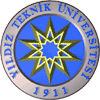 T.C.YILDIZ TEKNİK ÜNİVERSİTESİKİMYA METALURJİ FAKÜLTESİSINAV EVRAK ZARFISınavı Yapan BölümDersin Kodu ve AdıDers SorumlusuSınavın TarihiAkademik Dönem      Güz      Güz     Bahar     YazYıl  : Sınav Kağıt AdediSınav TürüDönem Arası (Vize)Dönem Arası (Vize)Dönem Arası (Vize)Dönem Arası (Vize)Dönem Sonu (Final)Dönem Sonu (Final)Dönem Sonu (Final)Dönem Sonu (Final)Bütünleme Bütünleme Bütünleme Bütünleme ZARF MEVCUDUZARF MEVCUDUZARF MEVCUDU1.Sınava Giren Öğrenci İmza Listesi2.Sınav Soru Kağıdı Örneği1.Teslim Edenin İsim ve İmzası 3.Belirtilen Sayıda Sınav Cevap Kağıdı2.Teslim Alanın İsim ve İmzası4.Diğer Açıklayıcı Bilgi3.Teslim Tarihi..…../…..../…....